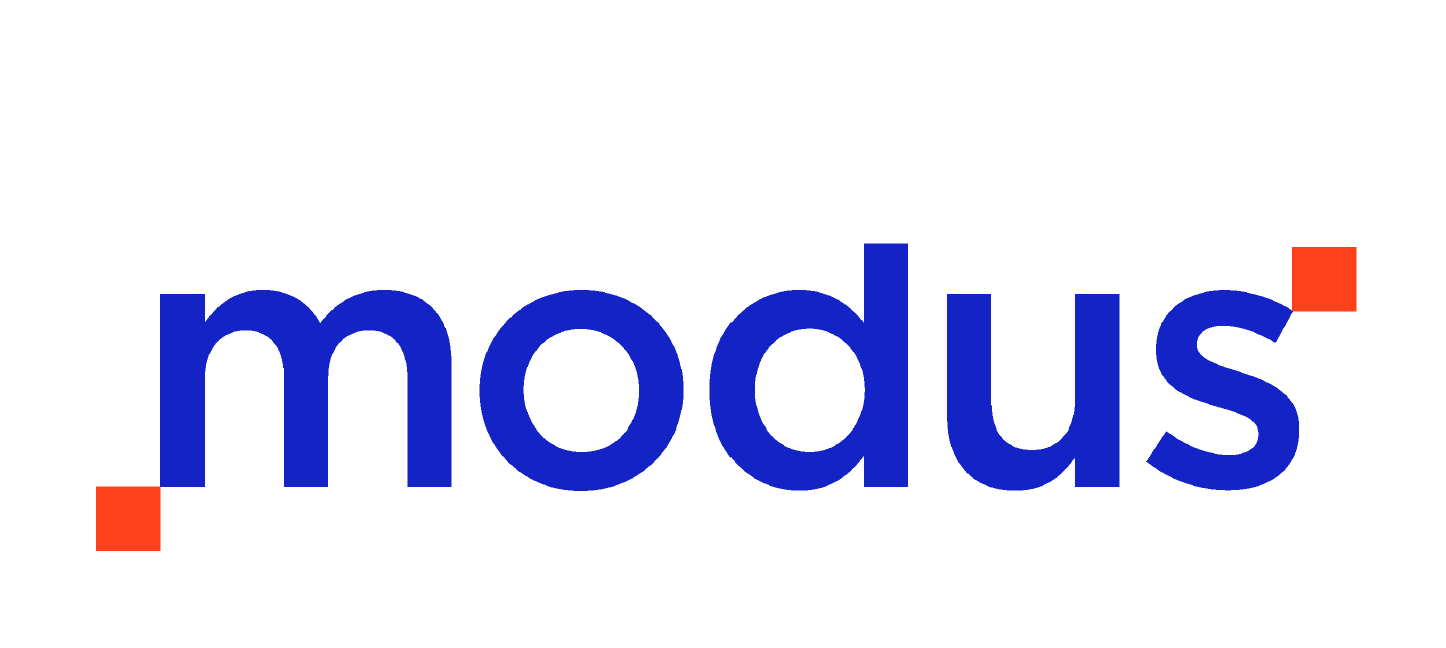 Intelligent Information ManagementQuick Reference guideΔιαδικασία 3.7bΔιαχείριση αιτημάτων ΧρήστηΠίνακας περιεχομένων1.	Εμφάνιση αιτήματος στα εισερχόμενα έγγραφα της γραμματείας της μονάδας	32.	Πρωτοκόλληση αιτήματος χρήστη	33.	Απάντηση σε αίτημα χρήστη	4Εμφάνιση αιτήματος στα εισερχόμενα έγγραφα της γραμματείας της μονάδαςΤο αίτημα χρήστη εμφανίζεται στα εισερχόμενα του περιβάλλοντος των μελών της γραμματείας της μονάδας.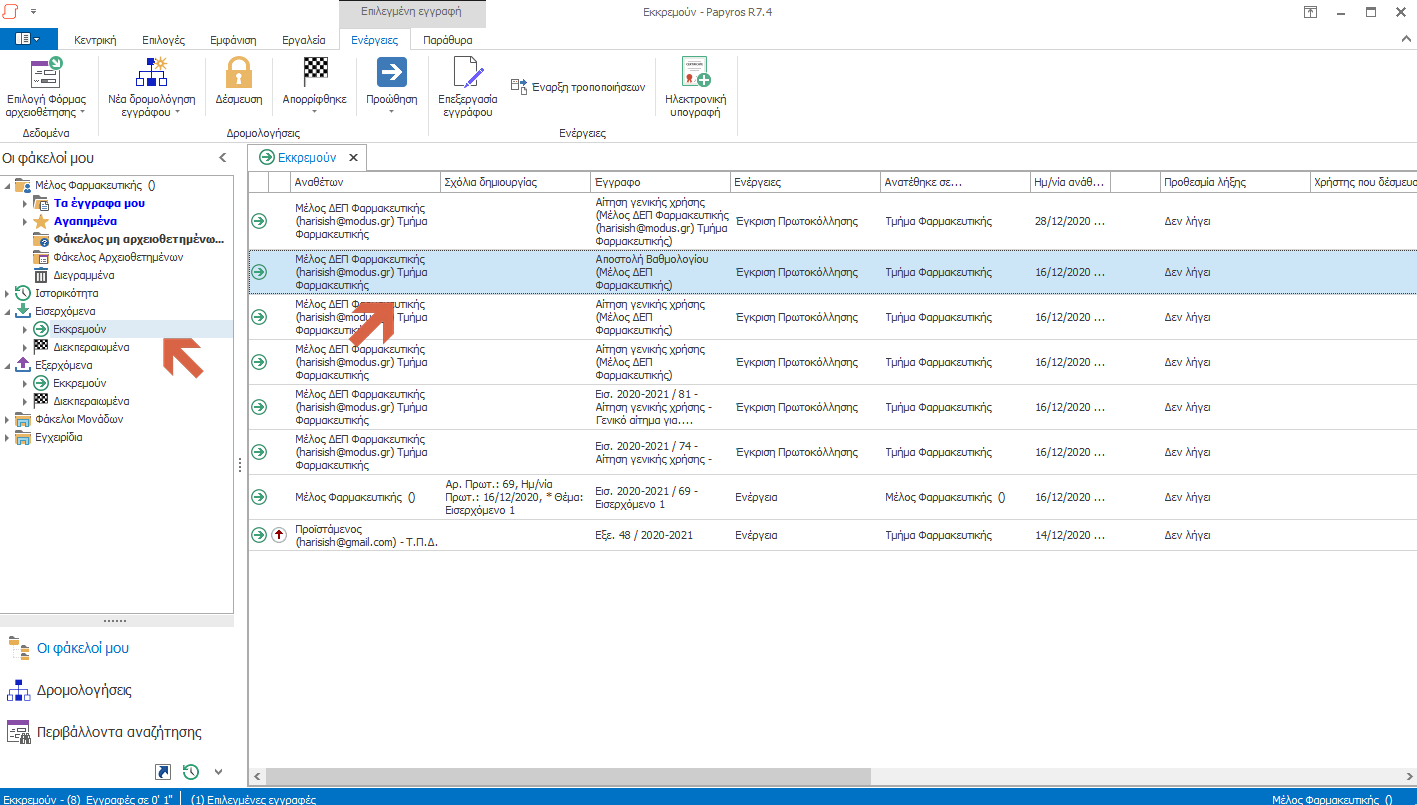 Πρωτοκόλληση αιτήματος χρήστηΟ αρμόδιος πραγματοποιεί πρωτοκόλληση του αιτήματος βάσει της διαδικασίας η οποία περιγράφηκε στον αντίστοιχο οδηγό πρωτοκόλλησης εισερχόμενων εγγράφων.Στη συγκεκριμένη περίπτωση, συμπληρώνεται αυτόματα ο Αποστολέας, το θέμα και η κατηγορία του εγγράφου.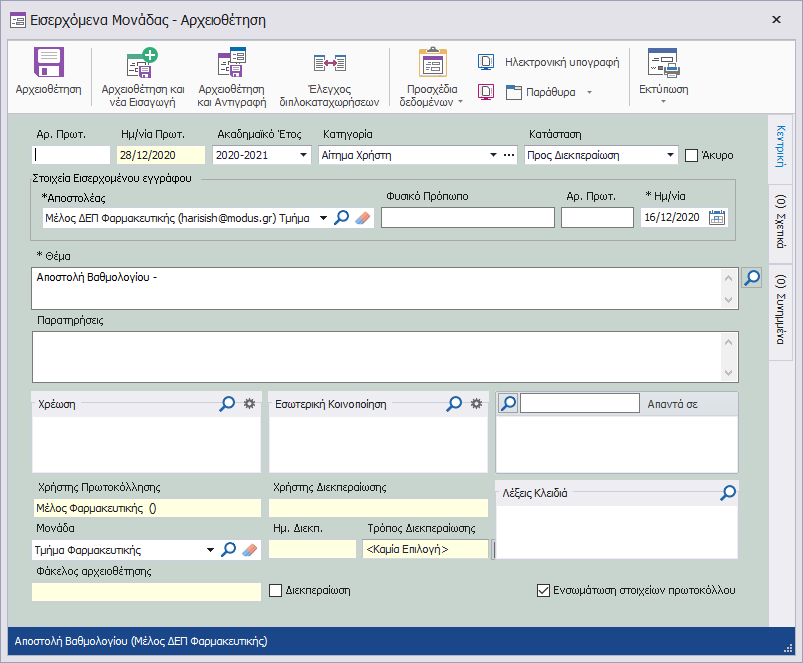 Μετά την πρωτοκόλληση, το αίτημα χρεώνεται (όπου αυτό εφαρμόζεται) βάσει της επιλογής στο πεδίο «Χρέωση»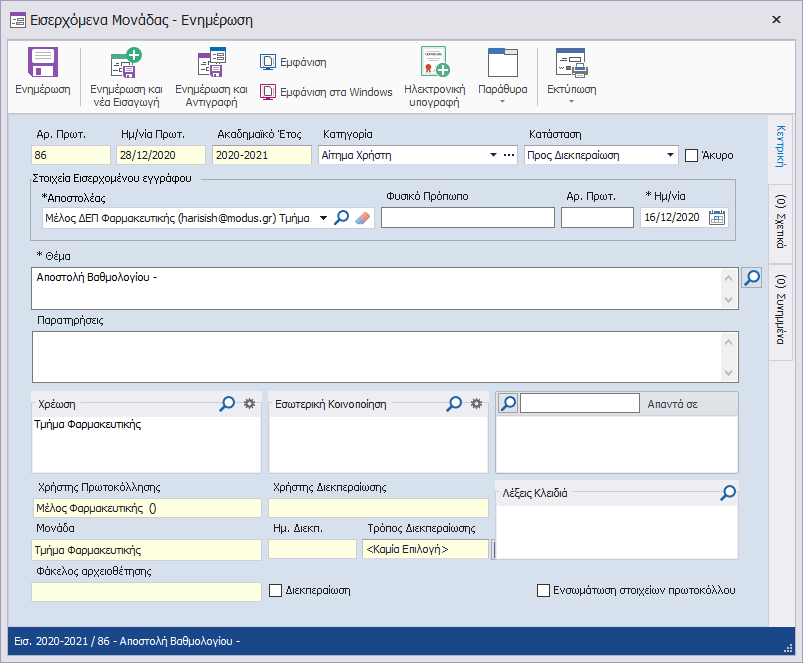 Απάντηση σε αίτημα χρήστηΗ σύνταξη απαντητικού στο αίτημα χρήστη ακολουθεί τη διαδικασία «3.3.Διαχείριση εξερχόμενων εγγράφων ακαδημαϊκής μονάδας», ορίζοντας στο πεδίο «Απαντά σε» τον αριθμό πρωτοκόλλου τον οποίο έλαβε το αίτημα.